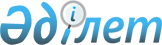 Об установлении квоты рабочих мест для трудоустройства граждан из числа молодежи, потерявших или оставшихся до наступления совершеннолетия без попечения родителей, являющихся выпускниками организаций образования, лиц, освобожденных из мест лишения свободы, лиц, состоящих на учете службы пробации в районе Алтай на 2022 годПостановление акимата района Алтай Восточно-Казахстанской области от 13 января 2022 года № 7
      В соответствии с подпунктом 2) части 1 статьи 18 Уголовно-исполнительного кодекса Республики Казахстан, подпунктами 7), 8), 9) статьи 9 Закона Республики Казахстан "О занятости населения", пунктом 2 статьи 31 Закона Республики Казахстан "О местном государственном управлении и самоуправлении в Республике Казахстан", приказом Министра здравоохранения и социального развития Республики Казахстан "Об утверждении правил квотирования рабочих мест для трудоустройства граждан из числа молодежи, потерявших или оставшихся до наступления совершеннолетия без попечения родителей, являющихся выпускниками организаций образования, лиц, освобожденных из мест лишения свободы, лиц, состоящих на учете службы пробации" от 26 мая 2016 года № 412 (зарегистрированного в Реестре государственной регистрации нормативных правовых актов за № 13898) акимат района Алтай ПОСТАНОВЛЯЕТ:
      1. Установить квоту рабочих мест для трудоустройства граждан из числа молодежи, потерявших или оставшихся до наступления совершеннолетия без попечения родителей, являющихся выпускниками организаций образования в районе Алтай на 2022 год согласно приложению 1 к настоящему постановлению.
      2. Установить квоту рабочих мест для трудоустройства лиц, освобожденных из мест лишения свободы в районе Алтай на 2022 год согласно приложению 2 к настоящему постановлению.
      3. Установить квоту рабочих мест для трудоустройства лиц, состоящих на учете службы пробации, в районе Алтай на 2022 год согласно приложению 3 к настоящему постановлению.
      4. Государственному учреждению "Отдел занятости и социальных программ района Алтай" в установленном законодательством Республики Казахстан порядке обеспечить:
      1) направление копии постановления на официальное опубликование в периодические печатные издания, распространяемые на территории района Алтай;
      2) размещение настоящего постановления на интернет-ресурсе акима района Алтай после его официального опубликования.
      5. Контроль за исполнением настоящего постановления возложить на заместителя района Аскарову Ж.А.
      6. Настоящее постановление вводится в действие по истечении десяти календарных дней после дня его первого официального опубликования. Перечень организаций, для которых устанавливается квота рабочих мест для граждан из числа молодежи, потерявших или оставшихся до наступления совершеннолетия без попечения родителей, являющихся выпускниками организаций образования в районе Алтай на 2022 год Перечень организаций, для которых устанавливается квота рабочих мест для лиц, освобожденных из мест лишения свободы в районе Алтай на 2022 год приложению 1Перечень организаций, для которых устанавливается квота рабочих мест для лиц, состоящих на учете службы пробации в районе Алтай на 2022 год
					© 2012. РГП на ПХВ «Институт законодательства и правовой информации Республики Казахстан» Министерства юстиции Республики Казахстан
				
      Аким района Алтай 

К. Байгонусов
Приложение 1 к постановлению
акимата района Алтай
от "13" января 2022 года
№ 7
№ п\п
Наименование организаций
Списочная численность работников (чел.)
Размер квоты
( % ) от списочной численности работников
Количество рабочих мест, человек 1 2 3 4 5
1
Коммунальное государственное учреждение "Специальная школа-интернат № 1" управления образования Восточно-Казахстанской области
94
3%
3
2
Товарищество с ограниченной ответственностью "Alem-Oil"
63
5%
3
3
Коммунальное государственное учреждение "Территориальный центр социального обслуживания инвалидов и престарелых района Алтай"
158
1%
2
4
Товарищество с ограниченной ответственностью "Новатор-5"
14
30%
4Приложение 2 к постановлению
акимата района Алтай
от "13" января 2022 года
№ 7
№ п\п
Наименование организаций
Списочная численность работников (чел.)
Размер квоты
( % ) от списочной численности работников
Количество рабочих мест, человек 1 2 3 4
1
Товарищество с ограниченной ответственностью "Фаворит"
183
1%
2
2
Коммунальное государственное предприятие "Тепловодоцентраль" акимата района Алтай
846
1%
8
3
Товарищество с ограниченной ответственностью "Зырян Тәртіп"
51
2%
1Приложение 3 к постановлению
акимата района Алтай
от "13" января 2022 года
№ 7
№ п\п
Наименование организаций
Списочная численность работников (чел.)
Размер квоты
( % ) от списочной численности работников
Количество рабочих мест, человек 1 2 3 4
1
Товарищество с ограниченной ответственностью "Фаворит"
183
1%
2
2
Коммунальное государственное предприятие "Тепловодоцентраль" акимата района Алтай
846
1%
8
3
Товарищество с ограниченной ответственностью "Зырян Тәртіп"
51
2%
1